IZJAVA KANDIDATA O MOBILNOSTIPodaci o davatelju izjave: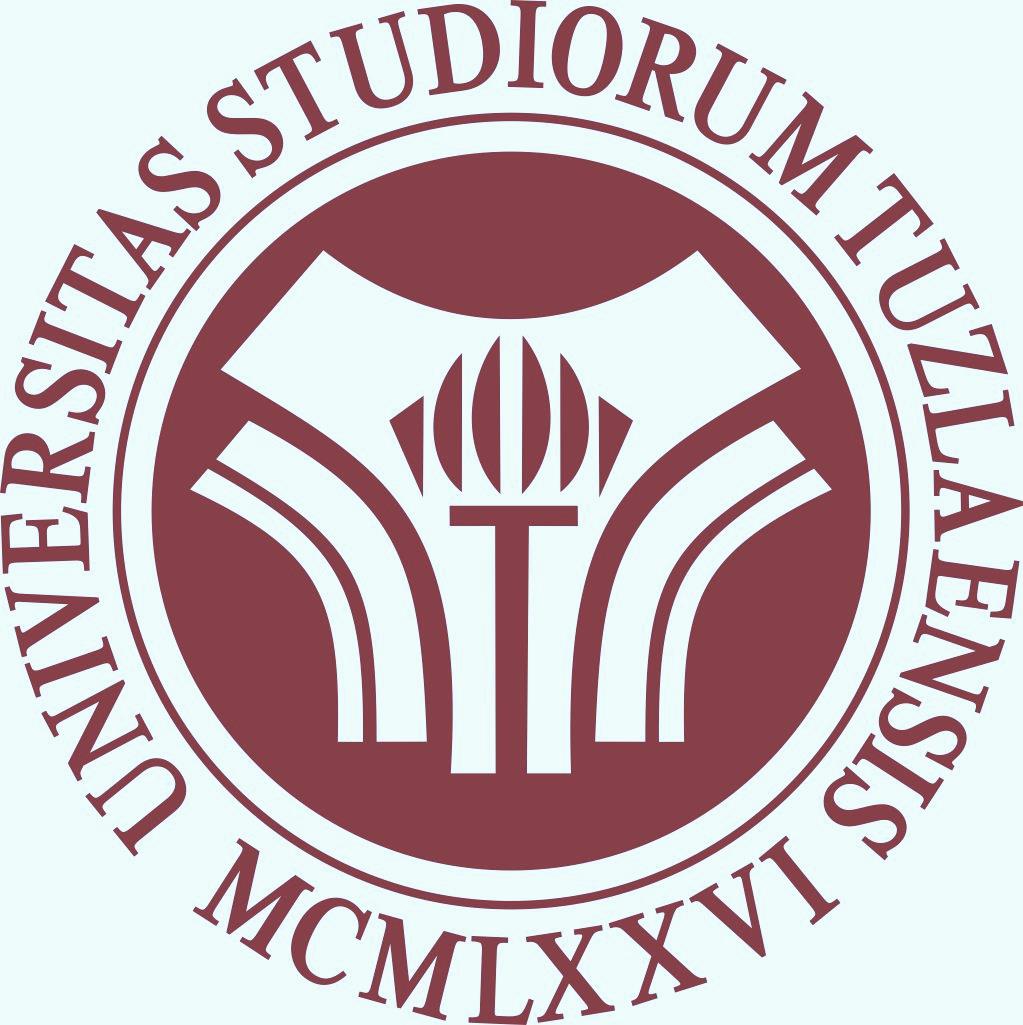 Podaci o prethodnim mobilnostima:U obzir uzeti podatke od 2015. godine:Dodajte redove po potrebiSvojim potpisom potvrđujem tačnost informacija datih u ovoj izjavi i svjestan/na sam da mogu izgubiti mogućnost sticanja naredne stipendije ako se utvrdi da sam dao/dala netačne podatke.U Tuzli, dana __________________ godine				Potpis: Ime i prezimeSpolEmailFakultet/Akademija/CentarStatusStudentOsobljeStatus Bachelor      Akademsko osoblje     Status Master      Akademsko osoblje     Status Integrisani studij BA+MA      Administrativno osoblje   Status PhD Administrativno osoblje   Učestvovao/la sam na mobilnosti Da      Da      Ne      Ne     Ukoliko je vaš bio odgovor ne, ne trebate dalje popunjavati.Ukoliko je vaš bio odgovor ne, ne trebate dalje popunjavati.Ukoliko je vaš bio odgovor ne, ne trebate dalje popunjavati.Ukoliko je vaš bio odgovor ne, ne trebate dalje popunjavati.Ukoliko je vaš bio odgovor ne, ne trebate dalje popunjavati.Označite program u kojem ste učestvovali Erasmus+     CEEPUS      CEEPUS      Mevlana     Označite program u kojem ste učestvovali Fulbright      Bilateralni      Bilateralni      Drugo     Ukoliko je odgovor bio „drugo“, navediteVrsta mobilnostiPeriod u kojem je realizovana mobilnostNaziv univerziteta i država